МОЛИТВЕННЫЙ ДНЕВНИК                         АВГУСТ-2017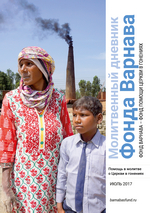 Благодарим вас за молитвы о наших братьях и сестрах во Христе, переживающих гонения, ваша поддержка очень важна для них. Порой мы вынуждены изменять их имена из соображений безопасности, и у нас есть всего несколько страниц, чтобы рассказать вам о них. Господь знает тех людей и те места, о которых мы молимся. Не обязательно ограничиваться словами, в которых выражены молитвенные нужды, молитесь так, как побуждает вас Господь. Каждое воскресенье мы публикуем молитву для примера, можно молиться и своими словами.Вторник 1 августа 14-летняя пакистанка Сумбел принадлежит к одной из двух христианских семей, единственных христиан в своем окружении. Она дружила с одной мусульманкой, и они часто бывали дома друг у друга. Однажды, после ссоры со своей невесткой Сумбел на весь день осталась у своей подруги, а затем пошла домой. В тот вечер брат ее подруги, Мунир Ахмед, работавший полицейским, позвонил Сумбел домой и насильно забрал ее обратно в свой дом, где она провела тот день. Там ее удерживали больше четырех месяцев, заставляя практиковать ислам, посещать кораническую школу и даже дали ей новое имя — “Фатима”. Только когда мать Сумбел обратилась в суд в апреле, девочку вернули обратно в ее семью. По словам Субмел, у Мунира Ахмеда целый бизнес по похищению, обращению их в ислам и продаже девочек. 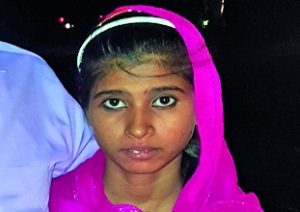 Сумбел очень повезло, что суд Лахора вынес постановление о возвращении ее в родительский дом, после того как ее похитили и заставили принять исламВ Пакистане очень часто похищают девочек из христианских семей, их насильно обращают в ислам, заставляют выйти замуж за мусульманина, и власти редко вмешиваются, чтобы защитить их, как в случае Сумбел. Молитесь о защите наших молодых сестер, а также девочек из индуистских семей, которые тоже часто сталкиваются с подобным.Среда 2 августа Аасия Биби находится в тюрьме уже восемь лет. Пакистанскую христианку, сборщицу фруктов, ложно обвинили в богохульстве. Сослуживицы выругали ее за то, что она пила воду из той же чашки, что и мусульманки, разгорелась ссора, во время которой она сказала: “Я верю в Иисуса Христа, Который умер на кресте за грехи человечества. А что сделал ваш пророк Мухаммед, чтобы спасти людей?”. В 2010 году ее приговорили к смерти, и с тех пор она пытается обжаловать этот приговор. Сейчас ее дело дошло уже до Верховного суда, но запланированные слушания постоянно откладываются. В апреле Верховный суд отклонил ее законное требование провести “предварительное слушание”. Молитесь о том, чтобы Бог вмешался в ситуацию Аасии Биби и даровал ей свободу.Четверг 3 августа Многие христиане в Пакистане не могут позволить себе даже купить достаточно еды, поэтому Фонд Варнава оказывает ежемесячную продовольственную помощь для тысяч семей. Это вроде бы очень простая помощь, однако она открывает перед ними много новых возможностей. У сына Чану и Сапны в детстве был полиомиелит, вызвавший необратимые повреждения ноги. И теперь, когда он вырос, он не может из-за этого найти работу. Но когда его семья начала получать продуктовую помощь, они смогли откладывать деньги и на эти сбережения купить такси-рикшу, и теперь он может зарабатывать. Благодарите Бога за это и за многие другие семьи христиан в Пакистане, которые влачат свое существование, презренные и отверженные обществом, но все же остающиеся верными Господу.Пятница 4 августа Имран Кхан, бывший крикетист, который занимает сейчас высокую политическую должность в Пакистане, пообещал: “Мы позаботимся о том, чтобы никто больше не злоупотреблял законом о богохульстве”. Эти слова он произнес 18 апреля в контексте самосуда, свершенного над 23-летним студентом-ахмади по имени Машаль Кхан. “Расследование показало, что Машаль не совершал богохульства. Его подставили и убили”, — сказал Имран Кхан. Ахмади жестоко преследуются в Пакистане и, как и христиане, страдают от ложных обвинений в богохульстве. Это приводит либо к смертным приговорам в суде или к самосуду и убийству ревностными мусульманами. Предыдущие политики, призывавшие реформировать закон о богохульстве, получали угрозы либо были убиты. Молитесь о том, чтобы в Пакистане произошли реальные изменения, чтобы все религиозные меньшинства получили возможность следовать своей вере и не подвергались злоумышленным ложным обвинениям.Суббота 5 августа Пакистанский муфтий Мухаммад Хасиф Куреши по-своему отреагировал на убийство Машаля Кхана (см. 4 августа). Он сказал, что Аасию Биби (см. 2 августа) нужно немедленно повесить — это предотвратит дальнейшие беспорядки. По его мнению, причина всему — постоянное откладывание исполнение приговора в отношении Аасии Биби, что “народ утратил веру в государство из-за бездействия и попустительства государственных институтов”, то есть если государство будет и дальше откладывать казни богохульников, не нужно винить толпы мусульман за то, что они берут эту задачу на себя. Молитесь о том, чтобы другие мусульмане Пакистана резко отвергли это ужасное мнение Мухаммада Куреши.Воскресенье 6 августа Отец наш Небесный, пребудь сейчас с нашими братьями и сестрами в Сомали. Каждый из них принял решение последовать за Твоим Сыном Иисусом Христом как за своим Господом и Спасителем, зная, что боевики Аль Шабааб или другие ревностные мусульмане, скорее всего, убьют их за отступничество от ислама. Пожалуйста, храни в совершенном мире и твердой вере всех уповающих на Тебя. Памятуя о других сомалийских христианах, убитых за имя Твое, да не дрогнет их вера, но пусть укрепится дух их и обновится в силе, чтобы взять крест свой и следовать за Христом, во имя Которого мы молимся.Понедельник 7 августа Коммунистическое правительство Эритреи жестоко преследует определенные христианские деноминации. В результате этого десятки тысяч эритрейских христиан уже покинули родную страну. Но все же многие верующие не могут найти убежище в какой-нибудь свободной и безопасной стране, вместо этого они продолжают испытывать отвержение и гонения. Молитесь о них, чтобы они не унывали, хотя их и притесняют со всех сторон, да поддержит их мысль о том, что их “легкие и кратковременные страдания” ведут их в вечную славу, которая превосходит собой все печали и тяготы (2 Коринфянам 4:8,16-17). Вторник 8 августа Благодаря щедрости наших сторонников, проект «Иосиф» кормит 156,500 христиан Кении и Уганды, живущих на грани голода, в том числе 79,000 христиан из Южного Судана, которые бежали в Уганду, спасаясь от голода у себя на родине. Присоединяйтесь к нам в молитве благодарности и молитесь о Его милости для всех страдающих от голода. Просите Господа послать хорошую погоду в Африку, чтобы был хороший урожай. Молитесь также о том, чтобы люди скорее восстановились, на что уходит несколько лет после кризиса таких масштабов.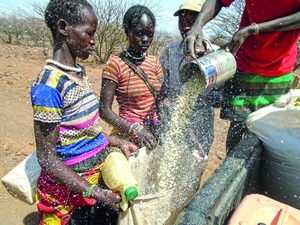 Раздача продовольствия в рамках проекта “Иосиф” в КенииСреда 9 августа Трехдневное христианское собрание в индийском штате Чхаттисгарх, было закрыто полицией в первый же вечер, 3 апреля. В 9 вечера на собрание ворвались около сорока экстремистов хинду и вызвали полицию, заявляя, что христиане заманивают индусов в свою религию. И хотя организаторы предварительно получили разрешение на проведение этого мероприятия, полиция настояла на том, чтобы все прекратить и подписать заявление о том, что христиане добровольно решили прервать свою программу, чтобы избежать общественных беспорядков. Неофициально, полицейские признались, что никакого заманивания в христианство не было, но они не могли иначе защитить христиан от экстремистов хинду. Молитесь об этих и других христианах Индии, которых власти не могут или не желают защищать, и просите, чтобы Господь сам был щитом перед ними (Псалом 3:4).Четверг 10 августа На Вербное воскресенье (9 апреля) христиане пострадали от нападений как минимум в пяти разных штатах. Во время богослужения в Мадхья-Прадеш полиция арестовала трех пасторов и их жен. В Харьяне и Раджастане богослужения были прерваны экстремистами хинду, которые убедили полицию арестовать христиан, заявив, что они принуждают индусов обращаться в христианство. В штате Тамилнад местные власти прервали молитвенное богослужение, проходившее в доме пастора, а в штате Уттар-Прадеш толпа избила пастора церкви. Молитесь о христианах Индии, чтобы они “не оставляли своих собраний” (Евреям 10:25), даже зная, что могут подвергнуться нападению.Пятница 11 августа Пожалуйста, молитесь о благополучном строительстве нового здания для детского служения Дивья Шанти в Бангалоре, Индия, которое спонсирует Фонд Варнава. Сейчас в небольшом центре живут 63 ребенка, и еще больше пятисот приходят сюда каждый день в школу и на другие мероприятия. Молитесь о том, чтобы Бог благословил и дал мудрости руководителям этого служения, которые всеми силами стараются продолжать свою работу даже во время стройки.Суббота 12 августа В начале апреля в дом пастора Сикандера Кумара в селении Джадуа, штат Бихар, Индия, пришел мальчик и попросил его выйти, чтобы поговорить снаружи. Как только пастор вышел, его окружили 15 экстремистов хинду, вооруженные палками, ножами и шипованными металлическими прутами. Они оставили его лежать в луже крови, с тяжелыми травмами, с двумя глубокими ножевыми ранениями. Двумя месяцами ранее он и его жена подверглись нападению толпы в своей церкви. В обоих случаях нападавшие добивались закрытия церкви. Многие другие пасторы и проповедники в Индии переживают подобное. Молитесь о том, чтобы Бог ангелов защитить Своих верных служителей.Воскресенье 13 августа Дорогой Иисус, Господь наш и Спаситель, как и Твои первые последователи, страдавшие за веру во времена Римской империи и даже отдававшие свои жизни за евангелие, так и сегодня многие христиане страдают от гонений со стороны властей и правительств. Благодарим Тебя за этот пример верности и стойкости в вере. Мы знаем, что смерть святых дорога в Твоих очах (Псалом 115:6). Помоги нам твердо держаться пути Твоего, верно исполняя заповеди Твои, куда бы Ты нас ни повел. Сохрани нас от компромиссов и отступничества. Помоги нам пройти весь путь, сохранив веру до конца (2 Тимофея 4:7).Понедельник 14 августа 4 апреля в поезде в Сиднее, Австралия, пятеро молодых мусульман напали на 30-летнего христианина. У “Майка” был крестик, который подарила ему мама, когда он был еще подростком. “Они сорвали с меня крестик и бросили его на пол”, — рассказывает Майк. Нападавшие ругали Иисуса и оскорбляли христиан. Молитесь о том, чтобы христиане Запада почитали это за привилегию — страдать за имя Христово, как считают многие верующие в других регионах мира. Молитесь о том, чтобы подобные гонения только укрепили Церковь на Западе.Вторник 15 августа Одна из афганских христианок, ищущих убежища в Германии, была убита другим беженцем из Афганистана, мусульманином. 38-летняя христианка была убита возле супермаркета в небольшом баварском городке Прин-ам-Кимзе. Нападавший продолжал наносить ей ножевые ранения, пока полицейский и прохожие не оттащили его в сторону. Во время всего этого ужаса присутствовали ее дети — 5 и 11 лет. Причиной нападения, вероятно, стало обращение их матери из ислама в христианство. Просите Бога защитить афганцев, решающих следовать за Христом, в какой бы стране мира они ни находились. Молитесь о четверых ее детях, особенно о тех двоих, которые стали свидетелями жестокого убийства их матери.Среда 16 августа В Пасхальное воскресенье два богослужения в Казахстане подверглись рейдам полиции, пасторов оштрафовали за проведение встречи без получения предварительного разрешения. Еще одну общину оштрафовали за проведение собрания в другом месте, не по тому адресу, где церковь зарегистрирована (Форум 18). Баптисты Казахстана говорят о “новой волне” рейдов против их церквей в 2017 году, на них накладывают административные взыскания без каких-либо судебных слушаний. Молитесь о христианах Казахстана, чтобы они не унывали и чтобы их христианская жизнь была мощным свидетельством для гонящих их. Четверг 17 августа Бедные христиане из сельских районов одной из стран Центральной Азии, где действует жесткий режим, не могут получить необходимую медицинскую помощь. Тем временем давление и притеснение сказывается на здоровье верующих, особенно это касается пасторов и их семей, которые больше других подвергаются преследованиям со стороны властей. Хуже того, в местных больницах христиане часто страдают от дискриминации. Фонд Варнава спонсирует команду христианских врачей, которые оказывают медицинскую помощь христианам в сельских регионах этой страны. Молитесь о том, чтобы Бог направил эту команду туда, где в ней нуждаются, а также дал ей мудрости правильно распределить финансирование.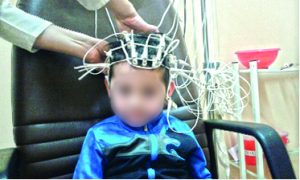 Медицинская помощь сыну пастора, страдавшему от постоянных головных болейПятница 18 августа 8 апреля состоялся суд над двумя иранскими христианами, выходцами из ислама, которых арестовали 26 августа прошлого года, когда они отдыхали з0а городом со своими семьями. Семь месяцев они провели в печально известной тегеранской тюрьме Эвин. Их обвиняют в организации домашних церквей (общин, говорящих на фарси, для иранских христиан, обратившихся из ислама). Насколько нам известно, приговор еще не вынесен. Амин Афшар Надери и Хади Асгари объявили голодовку в знак протеста против столь длительного задержания без предъявления обвинений, что сказалось на их здоровье. Молитесь о наших братьях, находятся ли они еще в тюрьме или нет, больны ли они, чтобы они могли сказать: “Моя душа в порядке”.Суббота 19 августа Иранский Совет стражей конституции имеет власть распустить парламент и запретить тем или иным кандидатам участвовать в парламентских выборах. Аятолла Ахмад Джаннати, председатель Совета стражей, заявил, что религиозные меньшинства, не исповедующие ислам, не должны участвовать в выборах в городской совет, назначенных на 19 мая. По его словам, это нарушает шариат (имеется в виду традиционное исламское учение о том, что мусульмане не должны находиться в подчинении у немусульман). Спикер иранского парламента, однако, с ним не согласился, так как это парламент, а не Совет стражей, одобряет или отклоняет кандидатов на выборы в городской совет. Так что, похоже, кандидатам-немусульманам все-таки позволят баллотироваться. Молитесь о том, чтобы права христиан в Иране все больше защищались и расширялись.Воскресенье 20 августа О, Господь, мы молимся сегодня о христианах, живущих в окружении иной господствующей религии, в странах, где полиция и службы безопасности не защищают их от массового насилия и самосуда. Просим, сохрани их сердца от страха и сомнений, напомни им обетования Твои об избавлении. Пусть они мирно засыпают, зная, что они в Твоей руке и могут не бояться, даже если десятки тысяч ополчились против них (Псалом 3). Когда власти не могут или не хотят защитить их, пусть наши братья и сестры знают, что Ты Сам становишься щитом вокруг них. Просим во имя Иисуса.Понедельник 21 августа 11 мая Постоянный комитет по вопросам религии при сенате Пакистана единогласно одобрил закон о Рамадане — исламском месяце поста. Всякий (независимо от религиозной принадлежности), кто открыто принимает пищу в дневное время, подлежит штрафу в размере €4.40 и лишению свободы на три месяца. Владельцы отелей будут оштрафованы на €220, а кинотеатры — на €4,400. Закон был принят буквально накануне Рамадана. Он выходит даже за рамки требований шариата, который не требует, чтобы немусульмане тоже постились в Рамадан. Молитесь об отмене этого закона к следующему Рамадану, который начнется 15 мая 2018 года.Вторник 22 августа 3 мая Зафара Бхатти, пакистанского христианина, обвиненного в рассылке богохульных смс, оскорбляющих Мухаммеда, приговорили к пожизненному лишению свободы. Пакистанский закон предусматривает обязательную смертную казнь за “оскорбление имени” Мухаммеда, но в этом случае судья присудил вместо этого пожизненное тюремное заключение, поскольку не было никаких конкретных улик против Зафара. К примеру, телефон, с которого рассылались сообщения, не был оформлен на его имя. Молитесь о Зафаре, который находится в тюрьме с 2012 года, чтобы он не терял надежды. Молитесь также о смелых юристах-христианах, которые ведут его дело. Просите Господа защитить их и помочь им теперь представить его дело в более высокой судебной инстанции.Среда 23 августа Благодарите Бога за то, что службы безопасности Пакистана предотвратили планировавшийся теракт в лахорской церкви на Пасху. В прошлом году на Пасху христиане Лахора пострадали от жестокого нападения, было много жертв. Один из террористов был обезврежен во время рейда служб безопасности 14 апреля, в Страстную пятницу, другой – женщина – была задержана. Молитесь о ней, чтобы Князь Мира посетил ее и изменил ее сердце.Четверг 24 августа Группировка ИГИЛ взяла на себя ответственность за два нападения на церкви Египта в Вербное воскресенье (9 апреля). В результате двух терактов в церквях Александрии и Танты погибли 46 человек и около 110 ранены. Пожалуйста, молитесь о пострадавших и о всех тех, кто скорбит о потери близких, чтобы Господь коснулся и помог каждому из них, восполнив все их нужды. Фонд Варнава выделил гранты, чтобы всем пострадавшим была оказана необходимая медицинская помощь.Пятница 25 августа Набил Сабар, коптский христианин, отец двоих детей, был застрелен 6 мая людьми в масках в своей парикмахерской в Эль-Ариш в Северном Синае. По сообщениям, он покидал город в начале этого года, когда христиане массово бежали из Эль-Ариш из-за убийства шестерых христиан. Но на новом месте он не смог найти работу, чтобы кормить семью, и поэтому решил вернуться в Эль-Ариш и снова открыть парикмахерскую. Молитесь о его родных и близких, скорбящих об утрате, да утешит их понимание того, что Набил умер как мученик за Христа.Суббота 26 августа В Саудовской Аравии, стране, где запрещено любое публичное выражение какой-либо религии, кроме ислама, много христиан, приехавших из Азии, Африки и других регионов на заработки. Есть также верующие из коренных жителей, которые перешли из ислама – только Господь знает, сколько их. Молитесь о наших братьях и сестрах в Саудовской Аравии, будь то местные саудиты или приезжие, чтобы они пребывали в Господе Иисусе, как и Он пребывает в них (Иоанна 15:4). Просите о том, чтобы они возрастали в вере и познании, хотя это трудно и опасно для них встречаться с другими верующими для общения и назидания. Воскресенье 27 августа Отец Небесный, пребудь с нашими братьями и сестрами в Сирии, которые уже шесть лет страдают от войны и гонений. Каждый из них стал жертвой или свидетелем ужасных событий. Большинство из них лишились дома, работы, здоровья и близких людей. Слава Тебе за свидетельства многих сирийских верующих о том, что эти скорби укрепили их веру. Вместе с ними мы готовы сказать, что все почитаем за сор в сравнении с превосходством познания Христа Иисуса, Сына Твоего, нашего Господа, ради Которого мы готовы отказаться от всего, если будет на то Твоя святая воля (Филиппийцам 3:8).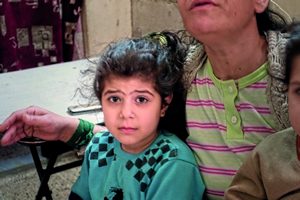 Девочка из христианской семьи в СирииПонедельник 28 августа Хотя Алеппо, крупнейший город Сирии, был наконец освобожден от исламистских группировок, его инфраструктура разрушена буквально до основания за долгие годы войны и оккупации. Фонд Варнава продолжает оказывать продовольственную и медицинскую помощь и покрывать другие нужды христиан, остающихся в Алеппо. Недавно мы отправили финансы на установку еще четырех скважин, в дополнение к тем двадцати, что уже установлены при поддержке Фонда Варнава и которыми пользуются четверть миллиона человек. Молитесь о том, чтобы эти скважины дали людям не только чистую воду, но и надежду и ободрение во имя Господа Христа.Вторник 29 августа Христиане, бежавшие из Мосула и других городов Долины Ниневия – колыбели иракского христианства – не торопятся возвращаться в свои дома даже сейчас, когда город освобожден от ИГИЛ. “Мы имеем дело с новым поколением, воспитанным ИГИЛ, которое исповедует радикальную антихристианскую идеологию”, — объясняет один иракский пастор, рассказывая о том, насколько враждебными стали к ним местные мусульмане. Молитесь о том, чтобы мусульмане Ирака отвергли то, чему научили их боевики ИГИЛ, и снова начали относиться к христианам по-доброму.Среда 30 августа “Как можно жить там, где ты в постоянной опасности и где тебе не рады?”, — спрашивают христиане, жившие некогда в Каракуше, крупнейшем христианском городе Ирака. До вторжения боевиков ИГИЛ в 2014 году 95% из его 50,000 жителей были христиане. В конце прошлого года иракские военные освободили Каракуш от ИГИЛ, но его жители не осмеливаются вернуться. “Наши дома разрушали не только Даиш [ИГИЛ], но и наши соседи, те, кого мы считали своими друзьями”, — объясняет 80-летний христианин, беженец, живущий сейчас в лагере в Эрбиле. Молитесь об этих семьях христиане, которые уже три года живут во “временных” жилищах, чтобы они не унывали и устремили свои сердца в наш вечный небесный дом.Четверг 31 августа Молитесь обо всех службах безопасности в мире, которые стараются предотвращать насилие и беспорядки, чтобы наш Господь направил и поддержал их в их работе, даже если они не знают Его. В то время как правительства ищут способы наладить спокойную и гармоничную жизнь в своих странах, а ученые бьются над вопросом, как снизить радикализм, ненависть и нетерпимость, давайте молиться, чтобы наш Всеведущий и Всемогущий Господь действовал через них, принося мир, стабильность и правосудие мятущимся народам земли (1 Тимофею 2:1-2).BARNABASFUND.RU                                                АВГУСТ-2017